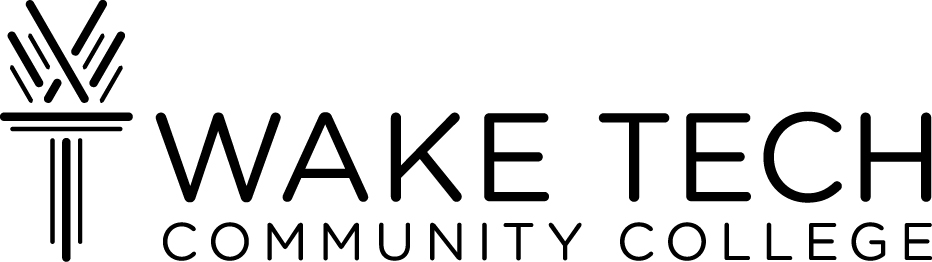 Permanent Record Changes FormPermanent Record Changes FormPermanent Record Changes FormPermanent Record Changes FormPermanent Record Changes FormPermanent Record Changes FormPermanent Record Changes FormPermanent Record Changes FormPermanent Record Changes FormPermanent Record Changes FormPermanent Record Changes FormPermanent Record Changes FormPermanent Record Changes FormPermanent Record Changes FormPermanent Record Changes FormPermanent Record Changes FormPermanent Record Changes FormPermanent Record Changes FormPermanent Record Changes FormPermanent Record Changes FormPermanent Record Changes FormPermanent Record Changes FormPermanent Record Changes FormPermanent Record Changes FormPermanent Record Changes FormPermanent Record Changes Form9101 Fayetteville RoadRaleigh, NC  27603-56969101 Fayetteville RoadRaleigh, NC  27603-56969101 Fayetteville RoadRaleigh, NC  27603-56969101 Fayetteville RoadRaleigh, NC  27603-56969101 Fayetteville RoadRaleigh, NC  27603-56969101 Fayetteville RoadRaleigh, NC  27603-56969101 Fayetteville RoadRaleigh, NC  27603-56969101 Fayetteville RoadRaleigh, NC  27603-56969101 Fayetteville RoadRaleigh, NC  27603-56969101 Fayetteville RoadRaleigh, NC  27603-56969101 Fayetteville RoadRaleigh, NC  27603-56969101 Fayetteville RoadRaleigh, NC  27603-56969101 Fayetteville RoadRaleigh, NC  27603-56969101 Fayetteville RoadRaleigh, NC  27603-56969101 Fayetteville RoadRaleigh, NC  27603-56969101 Fayetteville RoadRaleigh, NC  27603-56969101 Fayetteville RoadRaleigh, NC  27603-56969101 Fayetteville RoadRaleigh, NC  27603-56969101 Fayetteville RoadRaleigh, NC  27603-56969101 Fayetteville RoadRaleigh, NC  27603-56969101 Fayetteville RoadRaleigh, NC  27603-56969101 Fayetteville RoadRaleigh, NC  27603-56969101 Fayetteville RoadRaleigh, NC  27603-56969101 Fayetteville RoadRaleigh, NC  27603-56969101 Fayetteville RoadRaleigh, NC  27603-56969101 Fayetteville RoadRaleigh, NC  27603-56969101 Fayetteville RoadRaleigh, NC  27603-56969101 Fayetteville RoadRaleigh, NC  27603-56969101 Fayetteville RoadRaleigh, NC  27603-56969101 Fayetteville RoadRaleigh, NC  27603-56969101 Fayetteville RoadRaleigh, NC  27603-56969101 Fayetteville RoadRaleigh, NC  27603-56969101 Fayetteville RoadRaleigh, NC  27603-56969101 Fayetteville RoadRaleigh, NC  27603-56969101 Fayetteville RoadRaleigh, NC  27603-56969101 Fayetteville RoadRaleigh, NC  27603-56969101 Fayetteville RoadRaleigh, NC  27603-56969101 Fayetteville RoadRaleigh, NC  27603-56969101 Fayetteville RoadRaleigh, NC  27603-56969101 Fayetteville RoadRaleigh, NC  27603-56969101 Fayetteville RoadRaleigh, NC  27603-56969101 Fayetteville RoadRaleigh, NC  27603-56969101 Fayetteville RoadRaleigh, NC  27603-56969101 Fayetteville RoadRaleigh, NC  27603-56969101 Fayetteville RoadRaleigh, NC  27603-56969101 Fayetteville RoadRaleigh, NC  27603-56969101 Fayetteville RoadRaleigh, NC  27603-56969101 Fayetteville RoadRaleigh, NC  27603-56969101 Fayetteville RoadRaleigh, NC  27603-56969101 Fayetteville RoadRaleigh, NC  27603-56969101 Fayetteville RoadRaleigh, NC  27603-56969101 Fayetteville RoadRaleigh, NC  27603-56969101 Fayetteville RoadRaleigh, NC  27603-56969101 Fayetteville RoadRaleigh, NC  27603-5696I am a  Student            Vendor            Employee           I am a  Student            Vendor            Employee           I am a  Student            Vendor            Employee           I am a  Student            Vendor            Employee           I am a  Student            Vendor            Employee           I am a  Student            Vendor            Employee           I am a  Student            Vendor            Employee           I am a  Student            Vendor            Employee           I am a  Student            Vendor            Employee           I am a  Student            Vendor            Employee           I am a  Student            Vendor            Employee           I am a  Student            Vendor            Employee           I am a  Student            Vendor            Employee           I am a  Student            Vendor            Employee           I am a  Student            Vendor            Employee           I am a  Student            Vendor            Employee           I am a  Student            Vendor            Employee           I am a  Student            Vendor            Employee           I am a  Student            Vendor            Employee           I am a  Student            Vendor            Employee           I am a  Student            Vendor            Employee           I am a  Student            Vendor            Employee           I am a  Student            Vendor            Employee           I am a  Student            Vendor            Employee           I am a  Student            Vendor            Employee           I am a  Student            Vendor            Employee           I am a  Student            Vendor            Employee           I am a  Student            Vendor            Employee           I am a  Student            Vendor            Employee           I am a  Student            Vendor            Employee           I am a  Student            Vendor            Employee           I am a  Student            Vendor            Employee           I am a  Student            Vendor            Employee           I am a  Student            Vendor            Employee           I am a  Student            Vendor            Employee           I am a  Student            Vendor            Employee           I am a  Student            Vendor            Employee           I am a  Student            Vendor            Employee           I am a  Student            Vendor            Employee           I am a  Student            Vendor            Employee           I am a  Student            Vendor            Employee           I am a  Student            Vendor            Employee           I am a  Student            Vendor            Employee           I am a  Student            Vendor            Employee           I am a  Student            Vendor            Employee           I am a  Student            Vendor            Employee           I am a  Student            Vendor            Employee           I am a  Student            Vendor            Employee           I am a  Student            Vendor            Employee           I am a  Student            Vendor            Employee           I am a  Student            Vendor            Employee           I am a  Student            Vendor            Employee           I am a  Student            Vendor            Employee           I am a  Student            Vendor            Employee           If a student, submit form to Enrollment and Records Services.If a vendor, submit form to Business Services.If an employee, submit form to Personnel Records.Changes will be processed within 2-3 business days.If a student, submit form to Enrollment and Records Services.If a vendor, submit form to Business Services.If an employee, submit form to Personnel Records.Changes will be processed within 2-3 business days.If a student, submit form to Enrollment and Records Services.If a vendor, submit form to Business Services.If an employee, submit form to Personnel Records.Changes will be processed within 2-3 business days.If a student, submit form to Enrollment and Records Services.If a vendor, submit form to Business Services.If an employee, submit form to Personnel Records.Changes will be processed within 2-3 business days.If a student, submit form to Enrollment and Records Services.If a vendor, submit form to Business Services.If an employee, submit form to Personnel Records.Changes will be processed within 2-3 business days.If a student, submit form to Enrollment and Records Services.If a vendor, submit form to Business Services.If an employee, submit form to Personnel Records.Changes will be processed within 2-3 business days.If a student, submit form to Enrollment and Records Services.If a vendor, submit form to Business Services.If an employee, submit form to Personnel Records.Changes will be processed within 2-3 business days.If a student, submit form to Enrollment and Records Services.If a vendor, submit form to Business Services.If an employee, submit form to Personnel Records.Changes will be processed within 2-3 business days.If a student, submit form to Enrollment and Records Services.If a vendor, submit form to Business Services.If an employee, submit form to Personnel Records.Changes will be processed within 2-3 business days.If a student, submit form to Enrollment and Records Services.If a vendor, submit form to Business Services.If an employee, submit form to Personnel Records.Changes will be processed within 2-3 business days.If a student, submit form to Enrollment and Records Services.If a vendor, submit form to Business Services.If an employee, submit form to Personnel Records.Changes will be processed within 2-3 business days.If a student, submit form to Enrollment and Records Services.If a vendor, submit form to Business Services.If an employee, submit form to Personnel Records.Changes will be processed within 2-3 business days.If a student, submit form to Enrollment and Records Services.If a vendor, submit form to Business Services.If an employee, submit form to Personnel Records.Changes will be processed within 2-3 business days.If a student, submit form to Enrollment and Records Services.If a vendor, submit form to Business Services.If an employee, submit form to Personnel Records.Changes will be processed within 2-3 business days.If a student, submit form to Enrollment and Records Services.If a vendor, submit form to Business Services.If an employee, submit form to Personnel Records.Changes will be processed within 2-3 business days.If a student, submit form to Enrollment and Records Services.If a vendor, submit form to Business Services.If an employee, submit form to Personnel Records.Changes will be processed within 2-3 business days.If a student, submit form to Enrollment and Records Services.If a vendor, submit form to Business Services.If an employee, submit form to Personnel Records.Changes will be processed within 2-3 business days.If a student, submit form to Enrollment and Records Services.If a vendor, submit form to Business Services.If an employee, submit form to Personnel Records.Changes will be processed within 2-3 business days.If a student, submit form to Enrollment and Records Services.If a vendor, submit form to Business Services.If an employee, submit form to Personnel Records.Changes will be processed within 2-3 business days.If a student, submit form to Enrollment and Records Services.If a vendor, submit form to Business Services.If an employee, submit form to Personnel Records.Changes will be processed within 2-3 business days.If a student, submit form to Enrollment and Records Services.If a vendor, submit form to Business Services.If an employee, submit form to Personnel Records.Changes will be processed within 2-3 business days.If a student, submit form to Enrollment and Records Services.If a vendor, submit form to Business Services.If an employee, submit form to Personnel Records.Changes will be processed within 2-3 business days.If a student, submit form to Enrollment and Records Services.If a vendor, submit form to Business Services.If an employee, submit form to Personnel Records.Changes will be processed within 2-3 business days.If a student, submit form to Enrollment and Records Services.If a vendor, submit form to Business Services.If an employee, submit form to Personnel Records.Changes will be processed within 2-3 business days.If a student, submit form to Enrollment and Records Services.If a vendor, submit form to Business Services.If an employee, submit form to Personnel Records.Changes will be processed within 2-3 business days.If a student, submit form to Enrollment and Records Services.If a vendor, submit form to Business Services.If an employee, submit form to Personnel Records.Changes will be processed within 2-3 business days.If a student, submit form to Enrollment and Records Services.If a vendor, submit form to Business Services.If an employee, submit form to Personnel Records.Changes will be processed within 2-3 business days.If a student, submit form to Enrollment and Records Services.If a vendor, submit form to Business Services.If an employee, submit form to Personnel Records.Changes will be processed within 2-3 business days.If a student, submit form to Enrollment and Records Services.If a vendor, submit form to Business Services.If an employee, submit form to Personnel Records.Changes will be processed within 2-3 business days.If a student, submit form to Enrollment and Records Services.If a vendor, submit form to Business Services.If an employee, submit form to Personnel Records.Changes will be processed within 2-3 business days.If a student, submit form to Enrollment and Records Services.If a vendor, submit form to Business Services.If an employee, submit form to Personnel Records.Changes will be processed within 2-3 business days.If a student, submit form to Enrollment and Records Services.If a vendor, submit form to Business Services.If an employee, submit form to Personnel Records.Changes will be processed within 2-3 business days.If a student, submit form to Enrollment and Records Services.If a vendor, submit form to Business Services.If an employee, submit form to Personnel Records.Changes will be processed within 2-3 business days.If a student, submit form to Enrollment and Records Services.If a vendor, submit form to Business Services.If an employee, submit form to Personnel Records.Changes will be processed within 2-3 business days.If a student, submit form to Enrollment and Records Services.If a vendor, submit form to Business Services.If an employee, submit form to Personnel Records.Changes will be processed within 2-3 business days.If a student, submit form to Enrollment and Records Services.If a vendor, submit form to Business Services.If an employee, submit form to Personnel Records.Changes will be processed within 2-3 business days.If a student, submit form to Enrollment and Records Services.If a vendor, submit form to Business Services.If an employee, submit form to Personnel Records.Changes will be processed within 2-3 business days.If a student, submit form to Enrollment and Records Services.If a vendor, submit form to Business Services.If an employee, submit form to Personnel Records.Changes will be processed within 2-3 business days.If a student, submit form to Enrollment and Records Services.If a vendor, submit form to Business Services.If an employee, submit form to Personnel Records.Changes will be processed within 2-3 business days.If a student, submit form to Enrollment and Records Services.If a vendor, submit form to Business Services.If an employee, submit form to Personnel Records.Changes will be processed within 2-3 business days.If a student, submit form to Enrollment and Records Services.If a vendor, submit form to Business Services.If an employee, submit form to Personnel Records.Changes will be processed within 2-3 business days.If a student, submit form to Enrollment and Records Services.If a vendor, submit form to Business Services.If an employee, submit form to Personnel Records.Changes will be processed within 2-3 business days.If a student, submit form to Enrollment and Records Services.If a vendor, submit form to Business Services.If an employee, submit form to Personnel Records.Changes will be processed within 2-3 business days.If a student, submit form to Enrollment and Records Services.If a vendor, submit form to Business Services.If an employee, submit form to Personnel Records.Changes will be processed within 2-3 business days.If a student, submit form to Enrollment and Records Services.If a vendor, submit form to Business Services.If an employee, submit form to Personnel Records.Changes will be processed within 2-3 business days.If a student, submit form to Enrollment and Records Services.If a vendor, submit form to Business Services.If an employee, submit form to Personnel Records.Changes will be processed within 2-3 business days.If a student, submit form to Enrollment and Records Services.If a vendor, submit form to Business Services.If an employee, submit form to Personnel Records.Changes will be processed within 2-3 business days.If a student, submit form to Enrollment and Records Services.If a vendor, submit form to Business Services.If an employee, submit form to Personnel Records.Changes will be processed within 2-3 business days.If a student, submit form to Enrollment and Records Services.If a vendor, submit form to Business Services.If an employee, submit form to Personnel Records.Changes will be processed within 2-3 business days.If a student, submit form to Enrollment and Records Services.If a vendor, submit form to Business Services.If an employee, submit form to Personnel Records.Changes will be processed within 2-3 business days.If a student, submit form to Enrollment and Records Services.If a vendor, submit form to Business Services.If an employee, submit form to Personnel Records.Changes will be processed within 2-3 business days.If a student, submit form to Enrollment and Records Services.If a vendor, submit form to Business Services.If an employee, submit form to Personnel Records.Changes will be processed within 2-3 business days.If a student, submit form to Enrollment and Records Services.If a vendor, submit form to Business Services.If an employee, submit form to Personnel Records.Changes will be processed within 2-3 business days.If a student, submit form to Enrollment and Records Services.If a vendor, submit form to Business Services.If an employee, submit form to Personnel Records.Changes will be processed within 2-3 business days.My record information is currently listed as:My record information is currently listed as:My record information is currently listed as:My record information is currently listed as:My record information is currently listed as:My record information is currently listed as:My record information is currently listed as:My record information is currently listed as:My record information is currently listed as:My record information is currently listed as:My record information is currently listed as:My record information is currently listed as:My record information is currently listed as:My record information is currently listed as:My record information is currently listed as:My record information is currently listed as:My record information is currently listed as:My record information is currently listed as:My record information is currently listed as:My record information is currently listed as:My record information is currently listed as:My record information is currently listed as:My record information is currently listed as:My record information is currently listed as:My record information is currently listed as:My record information is currently listed as:My record information is currently listed as:My record information is currently listed as:My record information is currently listed as:My record information is currently listed as:My record information is currently listed as:My record information is currently listed as:My record information is currently listed as:My record information is currently listed as:My record information is currently listed as:My record information is currently listed as:My record information is currently listed as:My record information is currently listed as:My record information is currently listed as:My record information is currently listed as:My record information is currently listed as:My record information is currently listed as:My record information is currently listed as:My record information is currently listed as:My record information is currently listed as:My record information is currently listed as:My record information is currently listed as:My record information is currently listed as:My record information is currently listed as:My record information is currently listed as:My record information is currently listed as:My record information is currently listed as:My record information is currently listed as:My record information is currently listed as:Last Name                                          Last Name                                          Last Name                                          Last Name                                          Last Name                                          Last Name                                          Last Name                                          Last Name                                          Last Name                                          Last Name                                          Last Name                                          Last Name                                          Last Name                                          Last Name                                          Last Name                                          First Name                                           First Name                                           First Name                                           First Name                                           First Name                                           First Name                                           First Name                                           First Name                                           First Name                                           First Name                                           First Name                                           First Name                                           First Name                                           First Name                                           First Name                                           First Name                                           First Name                                           First Name                                           Middle Name  Middle Name  Middle Name  Middle Name  Middle Name  Middle Name  Middle Name  Middle Name  Middle Name  Middle Name  Middle Name  XXX-XX-XXX-XX-XXX-XX-XXX-XX-XXX-XX-XXX-XX-XXX-XX-Colleague ID                                       Colleague ID                                       Colleague ID                                       Colleague ID                                       Colleague ID                                       Colleague ID                                       Colleague ID                                       Colleague ID                                       Colleague ID                                       Colleague ID                                       Colleague ID                                       Colleague ID                                       Colleague ID                                       Colleague ID                                       Colleague ID                                       Date of Birth                                       Date of Birth                                       Date of Birth                                       Date of Birth                                       Date of Birth                                       Date of Birth                                       Date of Birth                                       Date of Birth                                       Date of Birth                                       Date of Birth                                       Date of Birth                                       Date of Birth                                       Date of Birth                                       Date of Birth                                       Date of Birth                                       Date of Birth                                       Date of Birth                                       Date of Birth                                       Social Security NumberSocial Security NumberSocial Security NumberSocial Security NumberSocial Security NumberSocial Security NumberSocial Security NumberSocial Security NumberSocial Security NumberSocial Security NumberSocial Security NumberPlease make the following changes to my permanent record information:Please make the following changes to my permanent record information:Please make the following changes to my permanent record information:Please make the following changes to my permanent record information:Please make the following changes to my permanent record information:Please make the following changes to my permanent record information:Please make the following changes to my permanent record information:Please make the following changes to my permanent record information:Please make the following changes to my permanent record information:Please make the following changes to my permanent record information:Please make the following changes to my permanent record information:Please make the following changes to my permanent record information:Please make the following changes to my permanent record information:Please make the following changes to my permanent record information:Please make the following changes to my permanent record information:Please make the following changes to my permanent record information:Please make the following changes to my permanent record information:Please make the following changes to my permanent record information:Please make the following changes to my permanent record information:Please make the following changes to my permanent record information:Please make the following changes to my permanent record information:Please make the following changes to my permanent record information:Please make the following changes to my permanent record information:Please make the following changes to my permanent record information:Please make the following changes to my permanent record information:Please make the following changes to my permanent record information:Please make the following changes to my permanent record information:Please make the following changes to my permanent record information:Please make the following changes to my permanent record information:Please make the following changes to my permanent record information:Please make the following changes to my permanent record information:Please make the following changes to my permanent record information:Please make the following changes to my permanent record information:Please make the following changes to my permanent record information:Please make the following changes to my permanent record information:Please make the following changes to my permanent record information:Please make the following changes to my permanent record information:Please make the following changes to my permanent record information:Please make the following changes to my permanent record information:Please make the following changes to my permanent record information:Please make the following changes to my permanent record information:Please make the following changes to my permanent record information:Please make the following changes to my permanent record information:Please make the following changes to my permanent record information:Please make the following changes to my permanent record information:Please make the following changes to my permanent record information:Please make the following changes to my permanent record information:Please make the following changes to my permanent record information:Please make the following changes to my permanent record information:Please make the following changes to my permanent record information:Please make the following changes to my permanent record information:Please make the following changes to my permanent record information:Please make the following changes to my permanent record information:Please make the following changes to my permanent record information:Change my name to:Change my name to:Change my name to:Change my name to:Change my name to:Change my name to:Last Name                           Last Name                           Last Name                           Last Name                           Last Name                           Last Name                           Last Name                           Last Name                           Last Name                           Last Name                           Last Name                           Last Name                           Last Name                           Last Name                           Last Name                           Last Name                           Last Name                           Last Name                           Last Name                           First Name                           First Name                           First Name                           First Name                           First Name                           First Name                           First Name                           First Name                           First Name                           First Name                           First Name                           First Name                           First Name                           First Name                           First Name                           Middle NameMiddle NameMiddle NameMiddle NameMiddle NameMiddle NameMiddle NameMiddle NameMiddle NameReason:              Marriage            Court Action            OtherReason:              Marriage            Court Action            OtherReason:              Marriage            Court Action            OtherReason:              Marriage            Court Action            OtherReason:              Marriage            Court Action            OtherReason:              Marriage            Court Action            OtherReason:              Marriage            Court Action            OtherReason:              Marriage            Court Action            OtherReason:              Marriage            Court Action            OtherReason:              Marriage            Court Action            OtherReason:              Marriage            Court Action            OtherReason:              Marriage            Court Action            OtherReason:              Marriage            Court Action            OtherReason:              Marriage            Court Action            OtherReason:              Marriage            Court Action            OtherReason:              Marriage            Court Action            OtherReason:              Marriage            Court Action            OtherReason:              Marriage            Court Action            OtherReason:              Marriage            Court Action            OtherReason:              Marriage            Court Action            OtherReason:              Marriage            Court Action            OtherReason:              Marriage            Court Action            OtherReason:              Marriage            Court Action            OtherReason:              Marriage            Court Action            OtherReason:              Marriage            Court Action            OtherReason:              Marriage            Court Action            OtherReason:              Marriage            Court Action            OtherReason:              Marriage            Court Action            OtherReason:              Marriage            Court Action            OtherReason:              Marriage            Court Action            OtherReason:              Marriage            Court Action            OtherReason:              Marriage            Court Action            OtherReason:              Marriage            Court Action            OtherReason:              Marriage            Court Action            OtherReason:              Marriage            Court Action            OtherReason:              Marriage            Court Action            OtherReason:              Marriage            Court Action            OtherReason:              Marriage            Court Action            OtherReason:              Marriage            Court Action            OtherReason:              Marriage            Court Action            OtherReason:              Marriage            Court Action            OtherReason:              Marriage            Court Action            OtherReason:              Marriage            Court Action            OtherReason:              Marriage            Court Action            OtherReason:              Marriage            Court Action            OtherReason:              Marriage            Court Action            OtherReason:              Marriage            Court Action            OtherReason:              Marriage            Court Action            OtherReason:              Marriage            Court Action            OtherReason:              Marriage            Court Action            OtherReason:              Marriage            Court Action            OtherReason:              Marriage            Court Action            OtherReason:              Marriage            Court Action            OtherReason:              Marriage            Court Action            OtherCopy of the legal document authorizing the name change must be attached to process change.Name changes do not affect your user ID for my.waketech.edu.To request a change of your user ID, please contact ITS at 919-866-7000.Copy of the legal document authorizing the name change must be attached to process change.Name changes do not affect your user ID for my.waketech.edu.To request a change of your user ID, please contact ITS at 919-866-7000.Copy of the legal document authorizing the name change must be attached to process change.Name changes do not affect your user ID for my.waketech.edu.To request a change of your user ID, please contact ITS at 919-866-7000.Copy of the legal document authorizing the name change must be attached to process change.Name changes do not affect your user ID for my.waketech.edu.To request a change of your user ID, please contact ITS at 919-866-7000.Copy of the legal document authorizing the name change must be attached to process change.Name changes do not affect your user ID for my.waketech.edu.To request a change of your user ID, please contact ITS at 919-866-7000.Copy of the legal document authorizing the name change must be attached to process change.Name changes do not affect your user ID for my.waketech.edu.To request a change of your user ID, please contact ITS at 919-866-7000.Copy of the legal document authorizing the name change must be attached to process change.Name changes do not affect your user ID for my.waketech.edu.To request a change of your user ID, please contact ITS at 919-866-7000.Copy of the legal document authorizing the name change must be attached to process change.Name changes do not affect your user ID for my.waketech.edu.To request a change of your user ID, please contact ITS at 919-866-7000.Copy of the legal document authorizing the name change must be attached to process change.Name changes do not affect your user ID for my.waketech.edu.To request a change of your user ID, please contact ITS at 919-866-7000.Copy of the legal document authorizing the name change must be attached to process change.Name changes do not affect your user ID for my.waketech.edu.To request a change of your user ID, please contact ITS at 919-866-7000.Copy of the legal document authorizing the name change must be attached to process change.Name changes do not affect your user ID for my.waketech.edu.To request a change of your user ID, please contact ITS at 919-866-7000.Copy of the legal document authorizing the name change must be attached to process change.Name changes do not affect your user ID for my.waketech.edu.To request a change of your user ID, please contact ITS at 919-866-7000.Copy of the legal document authorizing the name change must be attached to process change.Name changes do not affect your user ID for my.waketech.edu.To request a change of your user ID, please contact ITS at 919-866-7000.Copy of the legal document authorizing the name change must be attached to process change.Name changes do not affect your user ID for my.waketech.edu.To request a change of your user ID, please contact ITS at 919-866-7000.Copy of the legal document authorizing the name change must be attached to process change.Name changes do not affect your user ID for my.waketech.edu.To request a change of your user ID, please contact ITS at 919-866-7000.Copy of the legal document authorizing the name change must be attached to process change.Name changes do not affect your user ID for my.waketech.edu.To request a change of your user ID, please contact ITS at 919-866-7000.Copy of the legal document authorizing the name change must be attached to process change.Name changes do not affect your user ID for my.waketech.edu.To request a change of your user ID, please contact ITS at 919-866-7000.Copy of the legal document authorizing the name change must be attached to process change.Name changes do not affect your user ID for my.waketech.edu.To request a change of your user ID, please contact ITS at 919-866-7000.Copy of the legal document authorizing the name change must be attached to process change.Name changes do not affect your user ID for my.waketech.edu.To request a change of your user ID, please contact ITS at 919-866-7000.Copy of the legal document authorizing the name change must be attached to process change.Name changes do not affect your user ID for my.waketech.edu.To request a change of your user ID, please contact ITS at 919-866-7000.Copy of the legal document authorizing the name change must be attached to process change.Name changes do not affect your user ID for my.waketech.edu.To request a change of your user ID, please contact ITS at 919-866-7000.Copy of the legal document authorizing the name change must be attached to process change.Name changes do not affect your user ID for my.waketech.edu.To request a change of your user ID, please contact ITS at 919-866-7000.Copy of the legal document authorizing the name change must be attached to process change.Name changes do not affect your user ID for my.waketech.edu.To request a change of your user ID, please contact ITS at 919-866-7000.Copy of the legal document authorizing the name change must be attached to process change.Name changes do not affect your user ID for my.waketech.edu.To request a change of your user ID, please contact ITS at 919-866-7000.Copy of the legal document authorizing the name change must be attached to process change.Name changes do not affect your user ID for my.waketech.edu.To request a change of your user ID, please contact ITS at 919-866-7000.Copy of the legal document authorizing the name change must be attached to process change.Name changes do not affect your user ID for my.waketech.edu.To request a change of your user ID, please contact ITS at 919-866-7000.Copy of the legal document authorizing the name change must be attached to process change.Name changes do not affect your user ID for my.waketech.edu.To request a change of your user ID, please contact ITS at 919-866-7000.Copy of the legal document authorizing the name change must be attached to process change.Name changes do not affect your user ID for my.waketech.edu.To request a change of your user ID, please contact ITS at 919-866-7000.Copy of the legal document authorizing the name change must be attached to process change.Name changes do not affect your user ID for my.waketech.edu.To request a change of your user ID, please contact ITS at 919-866-7000.Copy of the legal document authorizing the name change must be attached to process change.Name changes do not affect your user ID for my.waketech.edu.To request a change of your user ID, please contact ITS at 919-866-7000.Copy of the legal document authorizing the name change must be attached to process change.Name changes do not affect your user ID for my.waketech.edu.To request a change of your user ID, please contact ITS at 919-866-7000.Copy of the legal document authorizing the name change must be attached to process change.Name changes do not affect your user ID for my.waketech.edu.To request a change of your user ID, please contact ITS at 919-866-7000.Copy of the legal document authorizing the name change must be attached to process change.Name changes do not affect your user ID for my.waketech.edu.To request a change of your user ID, please contact ITS at 919-866-7000.Copy of the legal document authorizing the name change must be attached to process change.Name changes do not affect your user ID for my.waketech.edu.To request a change of your user ID, please contact ITS at 919-866-7000.Copy of the legal document authorizing the name change must be attached to process change.Name changes do not affect your user ID for my.waketech.edu.To request a change of your user ID, please contact ITS at 919-866-7000.Copy of the legal document authorizing the name change must be attached to process change.Name changes do not affect your user ID for my.waketech.edu.To request a change of your user ID, please contact ITS at 919-866-7000.Copy of the legal document authorizing the name change must be attached to process change.Name changes do not affect your user ID for my.waketech.edu.To request a change of your user ID, please contact ITS at 919-866-7000.Copy of the legal document authorizing the name change must be attached to process change.Name changes do not affect your user ID for my.waketech.edu.To request a change of your user ID, please contact ITS at 919-866-7000.Copy of the legal document authorizing the name change must be attached to process change.Name changes do not affect your user ID for my.waketech.edu.To request a change of your user ID, please contact ITS at 919-866-7000.Copy of the legal document authorizing the name change must be attached to process change.Name changes do not affect your user ID for my.waketech.edu.To request a change of your user ID, please contact ITS at 919-866-7000.Copy of the legal document authorizing the name change must be attached to process change.Name changes do not affect your user ID for my.waketech.edu.To request a change of your user ID, please contact ITS at 919-866-7000.Copy of the legal document authorizing the name change must be attached to process change.Name changes do not affect your user ID for my.waketech.edu.To request a change of your user ID, please contact ITS at 919-866-7000.Copy of the legal document authorizing the name change must be attached to process change.Name changes do not affect your user ID for my.waketech.edu.To request a change of your user ID, please contact ITS at 919-866-7000.Copy of the legal document authorizing the name change must be attached to process change.Name changes do not affect your user ID for my.waketech.edu.To request a change of your user ID, please contact ITS at 919-866-7000.Copy of the legal document authorizing the name change must be attached to process change.Name changes do not affect your user ID for my.waketech.edu.To request a change of your user ID, please contact ITS at 919-866-7000.Copy of the legal document authorizing the name change must be attached to process change.Name changes do not affect your user ID for my.waketech.edu.To request a change of your user ID, please contact ITS at 919-866-7000.Copy of the legal document authorizing the name change must be attached to process change.Name changes do not affect your user ID for my.waketech.edu.To request a change of your user ID, please contact ITS at 919-866-7000.Copy of the legal document authorizing the name change must be attached to process change.Name changes do not affect your user ID for my.waketech.edu.To request a change of your user ID, please contact ITS at 919-866-7000.Copy of the legal document authorizing the name change must be attached to process change.Name changes do not affect your user ID for my.waketech.edu.To request a change of your user ID, please contact ITS at 919-866-7000.Copy of the legal document authorizing the name change must be attached to process change.Name changes do not affect your user ID for my.waketech.edu.To request a change of your user ID, please contact ITS at 919-866-7000.Copy of the legal document authorizing the name change must be attached to process change.Name changes do not affect your user ID for my.waketech.edu.To request a change of your user ID, please contact ITS at 919-866-7000.Copy of the legal document authorizing the name change must be attached to process change.Name changes do not affect your user ID for my.waketech.edu.To request a change of your user ID, please contact ITS at 919-866-7000.Copy of the legal document authorizing the name change must be attached to process change.Name changes do not affect your user ID for my.waketech.edu.To request a change of your user ID, please contact ITS at 919-866-7000.Copy of the legal document authorizing the name change must be attached to process change.Name changes do not affect your user ID for my.waketech.edu.To request a change of your user ID, please contact ITS at 919-866-7000.Change my address to:  Change my address to:  Change my address to:  Change my address to:  Change my address to:  Change my address to:  Change my address to:  Change my address to:  Change my address to:  Change my address to:  Change my address to:  Change my address to:  Change my address to:  Change my address to:  Change my address to:  Change my address to:  Change my address to:  Change my address to:  Change my address to:  Change my address to:  Change my address to:  Change my address to:  Change my address to:  Change my address to:  Change my address to:  Change my address to:  Change my address to:  Change my address to:  Change my address to:  Change my address to:  Change my address to:  Change my address to:  Change my address to:  Change my address to:  Change my address to:  Change my address to:  Change my address to:  Change my address to:  Change my address to:  Change my address to:  Change my address to:  Change my address to:  Change my address to:  Change my address to:  Change my address to:  Change my address to:  Change my address to:  Change my address to:  Change my address to:  Change my address to:  Change my address to:  Change my address to:  Change my address to:  Change my address to:  Street Address                                              Street Address                                              Street Address                                              Street Address                                              Street Address                                              Street Address                                              Street Address                                              Street Address                                              Street Address                                              Street Address                                              Street Address                                              Street Address                                              Street Address                                              Street Address                                              Street Address                                              Street Address                                              Street Address                                              Street Address                                              Street Address                                              Street Address                                              Street Address                                              Street Address                                              Street Address                                              Street Address                                              Street Address                                              Street Address                                              Street Address                                              Street Address                                              Street Address                                              Street Address                                              Street Address                                              Street Address                                              Street Address                                              Street Address                                              City, State, ZipCity, State, ZipCity, State, ZipCity, State, ZipCity, State, ZipCity, State, ZipCity, State, ZipCity, State, ZipCity, State, ZipCity, State, ZipCity, State, ZipCity, State, ZipCity, State, ZipCity, State, ZipCity, State, ZipCity, State, ZipCity, State, ZipCity, State, ZipCity, State, ZipCity, State, ZipCity, State, ZipCity, State, ZipCity, State, ZipCity, State, ZipCity, State, ZipCity, State, ZipCity, State, ZipCity, State, ZipCity, State, ZipCity, State, ZipCity, State, ZipCity, State, ZipCity, State, ZipCity, State, ZipChange my social security number to: Change my social security number to: Change my social security number to: Change my social security number to: Change my social security number to: Change my social security number to: Change my social security number to: Change my social security number to: Change my social security number to: Change my social security number to: Change my social security number to: Change my social security number to: Change my social security number to: Change my social security number to: -----Copy of social security card must be attached to process change.Copy of social security card must be attached to process change.Copy of social security card must be attached to process change.Copy of social security card must be attached to process change.Copy of social security card must be attached to process change.Copy of social security card must be attached to process change.Copy of social security card must be attached to process change.Copy of social security card must be attached to process change.Copy of social security card must be attached to process change.Copy of social security card must be attached to process change.Copy of social security card must be attached to process change.Copy of social security card must be attached to process change.Copy of social security card must be attached to process change.Copy of social security card must be attached to process change.Copy of social security card must be attached to process change.Copy of social security card must be attached to process change.Copy of social security card must be attached to process change.Copy of social security card must be attached to process change.Copy of social security card must be attached to process change.Copy of social security card must be attached to process change.Copy of social security card must be attached to process change.Copy of social security card must be attached to process change.Copy of social security card must be attached to process change.Copy of social security card must be attached to process change.Copy of social security card must be attached to process change.Copy of social security card must be attached to process change.Copy of social security card must be attached to process change.Copy of social security card must be attached to process change.Copy of social security card must be attached to process change.Copy of social security card must be attached to process change.Copy of social security card must be attached to process change.Copy of social security card must be attached to process change.Copy of social security card must be attached to process change.Copy of social security card must be attached to process change.Copy of social security card must be attached to process change.Copy of social security card must be attached to process change.Copy of social security card must be attached to process change.Copy of social security card must be attached to process change.Copy of social security card must be attached to process change.Copy of social security card must be attached to process change.Copy of social security card must be attached to process change.Copy of social security card must be attached to process change.Copy of social security card must be attached to process change.Copy of social security card must be attached to process change.Copy of social security card must be attached to process change.Copy of social security card must be attached to process change.Copy of social security card must be attached to process change.Copy of social security card must be attached to process change.Copy of social security card must be attached to process change.Copy of social security card must be attached to process change.Copy of social security card must be attached to process change.Copy of social security card must be attached to process change.Copy of social security card must be attached to process change.Copy of social security card must be attached to process change.Change my email address to:Change my email address to:Change my email address to:Change my email address to:Change my email address to:Change my email address to:Change my email address to:Change my email address to:Change my email address to:Change my email address to:Change my email address to:Change my email address to:Change my email address to:Change my email address to:Change my email address to:Change my email address to:Change my email address to:Change my email address to:Change my email address to:Change my email address to:Change my email address to:Change my email address to:Change my email address to:Change my email address to:Change my email address to:Change my email address to:Change my email address to:Change my email address to:Change my email address to:Change my email address to:Change my email address to:Change my email address to:Change my email address to:Change my email address to:Change my email address to:Change my email address to:Change my email address to:Change my email address to:Change my email address to:Change my email address to:Change my email address to:Change my email address to:Change my email address to:Change my email address to:Change my email address to:Change my email address to:Change my email address to:Change my email address to:Change my email address to:Change my email address to:Change my email address to:Change my email address to:Change my email address to:Change my email address to:@@@@Change my home phone to:                                               Change my business phone to:Change my home phone to:                                               Change my business phone to:Change my home phone to:                                               Change my business phone to:Change my home phone to:                                               Change my business phone to:Change my home phone to:                                               Change my business phone to:Change my home phone to:                                               Change my business phone to:Change my home phone to:                                               Change my business phone to:Change my home phone to:                                               Change my business phone to:Change my home phone to:                                               Change my business phone to:Change my home phone to:                                               Change my business phone to:Change my home phone to:                                               Change my business phone to:Change my home phone to:                                               Change my business phone to:Change my home phone to:                                               Change my business phone to:Change my home phone to:                                               Change my business phone to:Change my home phone to:                                               Change my business phone to:Change my home phone to:                                               Change my business phone to:Change my home phone to:                                               Change my business phone to:Change my home phone to:                                               Change my business phone to:Change my home phone to:                                               Change my business phone to:Change my home phone to:                                               Change my business phone to:Change my home phone to:                                               Change my business phone to:Change my home phone to:                                               Change my business phone to:Change my home phone to:                                               Change my business phone to:Change my home phone to:                                               Change my business phone to:Change my home phone to:                                               Change my business phone to:Change my home phone to:                                               Change my business phone to:Change my home phone to:                                               Change my business phone to:Change my home phone to:                                               Change my business phone to:Change my home phone to:                                               Change my business phone to:Change my home phone to:                                               Change my business phone to:Change my home phone to:                                               Change my business phone to:Change my home phone to:                                               Change my business phone to:Change my home phone to:                                               Change my business phone to:Change my home phone to:                                               Change my business phone to:Change my home phone to:                                               Change my business phone to:Change my home phone to:                                               Change my business phone to:Change my home phone to:                                               Change my business phone to:Change my home phone to:                                               Change my business phone to:Change my home phone to:                                               Change my business phone to:Change my home phone to:                                               Change my business phone to:Change my home phone to:                                               Change my business phone to:Change my home phone to:                                               Change my business phone to:Change my home phone to:                                               Change my business phone to:Change my home phone to:                                               Change my business phone to:Change my home phone to:                                               Change my business phone to:Change my home phone to:                                               Change my business phone to:Change my home phone to:                                               Change my business phone to:Change my home phone to:                                               Change my business phone to:Change my home phone to:                                               Change my business phone to:Change my home phone to:                                               Change my business phone to:Change my home phone to:                                               Change my business phone to:Change my home phone to:                                               Change my business phone to:Change my home phone to:                                               Change my business phone to:Change my home phone to:                                               Change my business phone to:(())-())-Change my birth date to:                                               Proof of birth date must be provided.    Change my birth date to:                                               Proof of birth date must be provided.    Change my birth date to:                                               Proof of birth date must be provided.    Change my birth date to:                                               Proof of birth date must be provided.    Change my birth date to:                                               Proof of birth date must be provided.    Change my birth date to:                                               Proof of birth date must be provided.    Change my birth date to:                                               Proof of birth date must be provided.    Change my birth date to:                                               Proof of birth date must be provided.    Change my birth date to:                                               Proof of birth date must be provided.    Change my birth date to:                                               Proof of birth date must be provided.    Change my birth date to:                                               Proof of birth date must be provided.    Change my birth date to:                                               Proof of birth date must be provided.    Change my birth date to:                                               Proof of birth date must be provided.    Change my birth date to:                                               Proof of birth date must be provided.    Change my birth date to:                                               Proof of birth date must be provided.    Change my birth date to:                                               Proof of birth date must be provided.    Change my birth date to:                                               Proof of birth date must be provided.    Change my birth date to:                                               Proof of birth date must be provided.    Change my birth date to:                                               Proof of birth date must be provided.    Change my birth date to:                                               Proof of birth date must be provided.    Change my birth date to:                                               Proof of birth date must be provided.    Change my birth date to:                                               Proof of birth date must be provided.    Change my birth date to:                                               Proof of birth date must be provided.    Change my birth date to:                                               Proof of birth date must be provided.    Change my birth date to:                                               Proof of birth date must be provided.    Change my birth date to:                                               Proof of birth date must be provided.    Change my birth date to:                                               Proof of birth date must be provided.    Change my birth date to:                                               Proof of birth date must be provided.    Change my birth date to:                                               Proof of birth date must be provided.    Change my birth date to:                                               Proof of birth date must be provided.    Change my birth date to:                                               Proof of birth date must be provided.    Change my birth date to:                                               Proof of birth date must be provided.    Change my birth date to:                                               Proof of birth date must be provided.    Change my birth date to:                                               Proof of birth date must be provided.    Change my birth date to:                                               Proof of birth date must be provided.    Change my birth date to:                                               Proof of birth date must be provided.    Change my birth date to:                                               Proof of birth date must be provided.    Change my birth date to:                                               Proof of birth date must be provided.    Change my birth date to:                                               Proof of birth date must be provided.    Change my birth date to:                                               Proof of birth date must be provided.    Change my birth date to:                                               Proof of birth date must be provided.    Change my birth date to:                                               Proof of birth date must be provided.    Change my birth date to:                                               Proof of birth date must be provided.    Change my birth date to:                                               Proof of birth date must be provided.    Change my birth date to:                                               Proof of birth date must be provided.    Change my birth date to:                                               Proof of birth date must be provided.    Change my birth date to:                                               Proof of birth date must be provided.    Change my birth date to:                                               Proof of birth date must be provided.    Change my birth date to:                                               Proof of birth date must be provided.    Change my birth date to:                                               Proof of birth date must be provided.    Change my birth date to:                                               Proof of birth date must be provided.    Change my birth date to:                                               Proof of birth date must be provided.    Change my birth date to:                                               Proof of birth date must be provided.    Change my birth date to:                                               Proof of birth date must be provided.    AuthorizationI hereby authorize Wake Technical Community College to change my permanent record information as indicated above.AuthorizationI hereby authorize Wake Technical Community College to change my permanent record information as indicated above.AuthorizationI hereby authorize Wake Technical Community College to change my permanent record information as indicated above.AuthorizationI hereby authorize Wake Technical Community College to change my permanent record information as indicated above.AuthorizationI hereby authorize Wake Technical Community College to change my permanent record information as indicated above.AuthorizationI hereby authorize Wake Technical Community College to change my permanent record information as indicated above.AuthorizationI hereby authorize Wake Technical Community College to change my permanent record information as indicated above.AuthorizationI hereby authorize Wake Technical Community College to change my permanent record information as indicated above.AuthorizationI hereby authorize Wake Technical Community College to change my permanent record information as indicated above.AuthorizationI hereby authorize Wake Technical Community College to change my permanent record information as indicated above.AuthorizationI hereby authorize Wake Technical Community College to change my permanent record information as indicated above.AuthorizationI hereby authorize Wake Technical Community College to change my permanent record information as indicated above.AuthorizationI hereby authorize Wake Technical Community College to change my permanent record information as indicated above.AuthorizationI hereby authorize Wake Technical Community College to change my permanent record information as indicated above.AuthorizationI hereby authorize Wake Technical Community College to change my permanent record information as indicated above.AuthorizationI hereby authorize Wake Technical Community College to change my permanent record information as indicated above.AuthorizationI hereby authorize Wake Technical Community College to change my permanent record information as indicated above.AuthorizationI hereby authorize Wake Technical Community College to change my permanent record information as indicated above.AuthorizationI hereby authorize Wake Technical Community College to change my permanent record information as indicated above.AuthorizationI hereby authorize Wake Technical Community College to change my permanent record information as indicated above.AuthorizationI hereby authorize Wake Technical Community College to change my permanent record information as indicated above.AuthorizationI hereby authorize Wake Technical Community College to change my permanent record information as indicated above.AuthorizationI hereby authorize Wake Technical Community College to change my permanent record information as indicated above.AuthorizationI hereby authorize Wake Technical Community College to change my permanent record information as indicated above.AuthorizationI hereby authorize Wake Technical Community College to change my permanent record information as indicated above.AuthorizationI hereby authorize Wake Technical Community College to change my permanent record information as indicated above.AuthorizationI hereby authorize Wake Technical Community College to change my permanent record information as indicated above.AuthorizationI hereby authorize Wake Technical Community College to change my permanent record information as indicated above.AuthorizationI hereby authorize Wake Technical Community College to change my permanent record information as indicated above.AuthorizationI hereby authorize Wake Technical Community College to change my permanent record information as indicated above.AuthorizationI hereby authorize Wake Technical Community College to change my permanent record information as indicated above.AuthorizationI hereby authorize Wake Technical Community College to change my permanent record information as indicated above.AuthorizationI hereby authorize Wake Technical Community College to change my permanent record information as indicated above.AuthorizationI hereby authorize Wake Technical Community College to change my permanent record information as indicated above.AuthorizationI hereby authorize Wake Technical Community College to change my permanent record information as indicated above.AuthorizationI hereby authorize Wake Technical Community College to change my permanent record information as indicated above.AuthorizationI hereby authorize Wake Technical Community College to change my permanent record information as indicated above.AuthorizationI hereby authorize Wake Technical Community College to change my permanent record information as indicated above.AuthorizationI hereby authorize Wake Technical Community College to change my permanent record information as indicated above.AuthorizationI hereby authorize Wake Technical Community College to change my permanent record information as indicated above.AuthorizationI hereby authorize Wake Technical Community College to change my permanent record information as indicated above.AuthorizationI hereby authorize Wake Technical Community College to change my permanent record information as indicated above.AuthorizationI hereby authorize Wake Technical Community College to change my permanent record information as indicated above.AuthorizationI hereby authorize Wake Technical Community College to change my permanent record information as indicated above.AuthorizationI hereby authorize Wake Technical Community College to change my permanent record information as indicated above.AuthorizationI hereby authorize Wake Technical Community College to change my permanent record information as indicated above.AuthorizationI hereby authorize Wake Technical Community College to change my permanent record information as indicated above.AuthorizationI hereby authorize Wake Technical Community College to change my permanent record information as indicated above.AuthorizationI hereby authorize Wake Technical Community College to change my permanent record information as indicated above.AuthorizationI hereby authorize Wake Technical Community College to change my permanent record information as indicated above.AuthorizationI hereby authorize Wake Technical Community College to change my permanent record information as indicated above.AuthorizationI hereby authorize Wake Technical Community College to change my permanent record information as indicated above.AuthorizationI hereby authorize Wake Technical Community College to change my permanent record information as indicated above.AuthorizationI hereby authorize Wake Technical Community College to change my permanent record information as indicated above.SignatureSignatureSignatureSignatureSignatureSignatureSignatureSignatureSignatureSignatureSignatureSignatureSignatureSignatureSignatureSignatureSignatureSignatureSignatureSignatureSignatureDateDateDateDateDateDateDateDateDateDateDateDateDateDateDateDateDateFor Office Use OnlyFor Office Use OnlyFor Office Use OnlyFor Office Use OnlyFor Office Use OnlyFor Office Use OnlyFor Office Use OnlyFor Office Use OnlyFor Office Use OnlyFor Office Use OnlyFor Office Use OnlyFor Office Use OnlyFor Office Use OnlyFor Office Use OnlyFor Office Use OnlyFor Office Use OnlyFor Office Use OnlyFor Office Use OnlyFor Office Use OnlyFor Office Use OnlyFor Office Use OnlyFor Office Use OnlyFor Office Use OnlyFor Office Use OnlyFor Office Use OnlyFor Office Use OnlyFor Office Use OnlyFor Office Use OnlyFor Office Use OnlyFor Office Use OnlyFor Office Use OnlyFor Office Use OnlyFor Office Use OnlyFor Office Use OnlyFor Office Use OnlyFor Office Use OnlyFor Office Use OnlyFor Office Use OnlyFor Office Use OnlyFor Office Use OnlyFor Office Use OnlyFor Office Use OnlyFor Office Use OnlyFor Office Use OnlyFor Office Use OnlyFor Office Use OnlyFor Office Use OnlyFor Office Use OnlyFor Office Use OnlyFor Office Use OnlyFor Office Use OnlyFor Office Use OnlyFor Office Use OnlyFor Office Use OnlyUpdated in ColleagueUpdated in ColleagueUpdated in ColleagueUpdated in ColleagueUpdated in ColleagueUpdated in ColleagueUpdated in ColleagueDateDateDateDateDateDateDateDateDateDateStaff InitialsStaff InitialsStaff InitialsStaff InitialsStaff InitialsStaff InitialsStaff InitialsStaff InitialsStaff InitialsStaff InitialsStaff InitialsStaff InitialsStaff InitialsStaff InitialsStaff Initials